ТАБЛИЦЯзимового чемпіонату м. Харковаз футболу серед ДЮСЗ (U15 2004)  2019 рокуТАБЛИЦЯзимового чемпіонату м. Харковаз футболу серед ДЮСЗ (U15 2004)  2019 року½ ФІНАЛУМЕТАЛІСТ 1925/2005 – ГЕЛІОС 2:1АКАДЕМІЯ - МЕТАЛІСТ 1925 0:1ЗА 3-Є МІСЦЕ– АКАДЕМІЯ – ГЕЛІОС 2:2 п. 3:4ФІНАЛ- МЕТАЛІСТ 1925 – МЕТАЛІСТ 1925 2005 3:0ТАБЛИЦЯзимового чемпіонату м. Харковаз футболу серед ДЮСЗ (U14 2005)  2019 рокуТАБЛИЦЯзимового чемпіонату м. Харковаз футболу серед ДЮСЗ (U14 2005)  2019 року½ ФІНАЛУМЕТАЛІСТ 1925 – ДЮСШ-8 3:0УФК-2006 – АРСЕНАЛ-2 7:1ЗА 3-Є МІСЦЕДЮСШ-8 – АРСЕНАЛ-2 2:0ФІНАЛМЕТАЛІСТ 1925 – УФК-2006 1:0ТАБЛИЦЯзимового чемпіонату м. Харковаз футболу серед ДЮСЗ (U13 2006)  2019 рокуТАБЛИЦЯзимового чемпіонату м. Харковаз футболу серед ДЮСЗ (U13 2006)  2019 рокуТАБЛИЦЯзимового чемпіонату м. Харковаз футболу серед ДЮСЗ (U13 2006)  2019 рокуМЕТАЛІСТ 1925 – ХТЗ 2007 3:0ВОСТОК – МЕТАЛІСТ 1925 2007 0:3ДЮСШ 12 – АРЕНАЛ-2 2007 1:3ФІНАЛ (ПЕРЕМОЖЦІ ПАР)МГрупа А123456ІВНПМ’ЯЧІРМО1МЕТАЛІСТ 1925/2005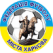 1:02:03:15:010:0550021:120152МЕТАЛІСТ 19250:10:01:03:03:053117:15103УФК0:20:04:01:01:053116:24104МАЙСТЕР  М'ЯЧА1:30:10:42:13:052036:9-365УФК -050:50:30:11:23:151044:12-836АРСЕНАЛ / 20:100:30:10:31:350051:20-150МГрупа Б123456ІВНПМ’ЯЧІРМО1АКАДЕМІЯ2:11:04:13:08:0550018:216152ГЕЛІОС1:22:12:11:07:2540113:67123АРЕНА / 20050:11:22:02:11:053026:4294ВОСТОК 1:41:20:22:06:0520310:8265АРЕНА0:30:11:20:23:051044:8-436ДЮСШ – 110:82:70:10:60:350052-25-230МГрупа А123456ІВНПМ’ЯЧІРМО1МЕТАЛІСТ 19253:02:03:02:113:0550023-122152АРСЕНАЛ0:30:48:04:16:2530218:10893МЕТАЛІСТ 1925/20060:24:00:25:09:0530218:41494АРЕНА / 20060:30:82:03:15:0530210:12-295МАЙСТЕР  М'ЯЧА 1:21:40:51:35:051048:14-636ДЮСШ - 50:132:60:90:50:550052-38-360МГрупа Б123456ІВНПМ’ЯЧІРМО1УФК / 20062:13:12:04:13:0550014:311152ДЮСШ - 81:22:12:11:03:154019:54123ДЮСШ - 111:31:22:21:11:051226:8-254ВОСТОК 0:21:22:21:11:150325:8-335ХТЗ1:40:11:11:11:150324:8-436АКАДЕМІЯ0:31:30:11:11:150233:9-62МГрупа А123456ІВНПМ’ЯЧІРМО1МЕТАЛІСТ 19253:22:16:20:12:0540213:67122МЕТАЛІСТ 1925/20072:32:04:07:03:0540118:315123МАЙСТЕР  М'ЯЧА1:20:22:211:02:0521216:61074АРСЕНАЛ2:60:42:23:03:0521210:12-275МАЙСТЕР  М'ЯЧА-21:00:70:110:30:051131-21-2046УФК0:20:30:20:30:050140:10-61МГрупа Б123456ІВНПМ’ЯЧІРМО1ДЮСШ - 129:22:06:06:09:0550032-230152ХТЗ/ 20072:90:01:07:11:0531111:101103ДЮСШ – 12 / 20:20:00:02:11:052213:3084ДЮСШ - 80:60:10:00:04:051224:7-355ДЮСШ - 40:61:71:20:02:250234:17-1326АРЕНА/ 20070:90:10:10:42:250142:17-151 МГрупа С123456ІВНПМ’ЯЧІРМО1ВОСТОК1:12:0 9:17:13:1541022:418132АРСЕНАЛ-2 / 20071:16:10:32:03:0531112:57103ДЮСШ - 160:21:61:02:33:152037:12-564ДЮСШ - 111:93:00:10:01:151225:11-655ДЮСШ – 8 / 20071:70:23:20:00:051224:11-756ВОСТОК /20071:30:31:31:10:050233:10-72МГрупа С123ІВНПМ’ЯЧІРМО1МЕТАЛІСТ 19253:03:022006:0662МЕТАЛІСТ 1925 20070:30:020110:3-313АРСЕНАЛ-2 20070:30:030110:3-31